Laatst gewijzigd: 2018-09-30 Verantwoording: IKNL Versie: 2.0 Type: Landelijke richtlijnAnimatie Zingeving in de Palliatieve fase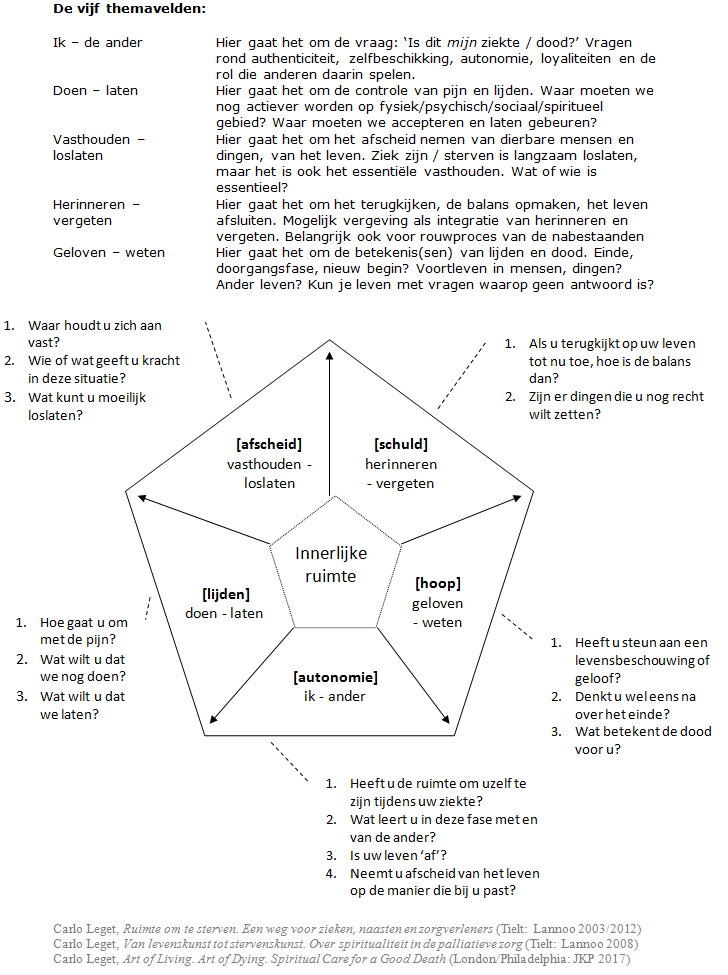 link